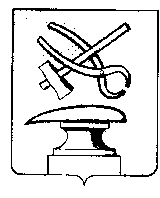 АДМИНИСТРАЦИЯ ГОРОДА КУЗНЕЦКА ПЕНЗЕНСКОЙ ОБЛАСТИПОСТАНОВЛЕНИЕот 20.12.2022 № 2594г. КузнецкО внесении изменений в постановление администрации города Кузнецка от 07.04.2015 № 1003 «Об утверждении Положения о межведомственной комиссии по оценке жилых помещений муниципального жилищного фонда города Кузнецка, помещений жилищного фонда Российской Федерации, многоквартирных домов, находящихся в федеральной собственности, и Порядка признания садового дома жилым домом и жилого дома садовым домом»В соответствии с постановлением Правительства Российской Федерации от 28.01.2006  № 47 «Об утверждении Положения о признании помещения жилым помещением, жилого помещения непригодным для проживания, многоквартирного дома аварийным и подлежащим сносу или реконструкции, садового дома жилым домом и жилого дома садовым домом» (с последующими изменениями), рассмотрев документы, представленные отделом архитектуры и градостроительства администрации города Кузнецка, руководствуясь ст. 28 Устава города Кузнецка Пензенской области,АДМИНИСТРАЦИЯ ГОРОДА КУЗНЕЦКА ПОСТАНОВЛЯЕТ:1. Внести в постановление администрации города Кузнецка от 07.04.2015 № 1003 «Об утверждении Положения о межведомственной комиссии по оценке жилых помещений муниципального жилищного фонда города Кузнецка, помещений жилищного фонда Российской Федерации, многоквартирных домов, находящихся в федеральной собственности, и Порядка признания садового дома жилым домом и жилого дома садовым домом» (далее - Постановление) следующие изменения:1.1. Наименование Постановления изложить в следующей редакции:«Об утверждении Положения о межведомственной комиссия для оценки жилых помещений жилищного фонда Российской Федерации, многоквартирных домов, находящихся в федеральной собственности, муниципального жилищного фонда и частного жилищного фонда города Кузнецка, и Порядка признания садового дома жилым домом и жилого дома садовым домом»;1.2. Приложения № 1, № 2 к Постановлению изложить в новой редакции согласно приложениям № 1, № 2 к настоящему постановлению.3. Признать утратившими силу:- постановление администрации города Кузнецка от 15.02.2021 № 188 «О внесении изменений в постановление администрации города Кузнецка от 07.04.2015 № 1003 «Об утверждении Положения о межведомственной комиссии по оценке жилых помещений муниципального жилищного фонда города Кузнецка, помещений жилищного фонда Российской Федерации, многоквартирных домов, находящихся в федеральной собственности, и Порядка признания садового дома жилым домом и жилого дома садовым домом»;- постановление администрации города Кузнецка от 06.12.2021 № 1774 «О внесении изменений в постановление администрации города Кузнецка от 07.04.2015 № 1003 «Об утверждении Положения о межведомственной комиссии по оценке и обследованию жилых помещений жилищного фонда Российской Федерации, многоквартирных домов, находящихся в федеральной собственности, и муниципального жилищного фонда города Кузнецка»;- постановление администрации города Кузнецка от 27.12.2021 № 1984 «О внесении изменений в постановление администрации города Кузнецка от 07.04.2015 № 1003 «Об утверждении Положения о межведомственной комиссии по оценке жилых помещений муниципального жилищного фонда города Кузнецка, помещений жилищного фонда Российской Федерации, многоквартирных домов, находящихся в федеральной собственности, и Порядка признания садового дома жилым домом и жилого дома садовым домом»;3. Настоящее Постановление подлежит официальному опубликованию, размещению на официальном сайте администрации города Кузнецка в информационно-телекоммуникационной сети «Интернет» и вступает в силу на следующий день после официального опубликования.4. Контроль за исполнением настоящего Постановления возложить на заместителя главы администрации города Кузнецка Салмина А.А.Приложение № 1Утвержденыпостановлениемадминистрации города Кузнецкаот 20.12.2022 № 2594ПОЛОЖЕНИЕО МЕЖВЕДОМСТВЕННОЙ КОМИССИИ ДЛЯ ОЦЕНКИ ЖИЛЫХ ПОМЕЩЕНИЙЖИЛИЩНОГО ФОНДА РОССИЙСКОЙ ФЕДЕРАЦИИ, МНОГОКВАРТИРНЫХ ДОМОВ, НАХОДЯЩИХСЯ В ФЕДЕРАЛЬНОЙ СОБСТВЕННОСТИ, МУНИЦИПАЛЬНОГО ЖИЛИЩНОГО ФОНДА И ЧАСТНОГО ЖИЛИЩНОГО ФОНДА ГОРОДА КУЗНЕЦКА, И ПОРЯДОК ПРИЗНАНИЯ САДОВОГО ДОМА ЖИЛЫМ ДОМОМ И ЖИЛОГО ДОМА САДОВЫМ ДОМОМ1. Общие положения1.1. Межведомственная комиссия для оценки жилых помещений жилищного фонда Российской Федерации, многоквартирных домов, находящихся в федеральной собственности, и муниципального жилищного фонда и частного жилищного фонда города Кузнецка (далее - межведомственная комиссия) является постоянно действующим коллегиальным межведомственным органом при администрации города Кузнецка.1.2. Состав комиссии утверждается постановлением администрации города Кузнецка.1.3. Межведомственная комиссия создается для оценки жилых помещений жилищного фонда Российской Федерации, многоквартирных домов, находящихся в федеральной собственности, муниципального жилищного фонда и частного жилищного фонда города Кузнецка в целях признания помещения жилым помещением, жилого помещения пригодным (непригодным) для проживания граждан, а также для оценки и обследования многоквартирного дома в целях признания его аварийным и подлежащим сносу или реконструкции.1.4. Межведомственная комиссия в своей деятельности руководствуется Жилищным кодексом Российской Федерации, постановлением Правительства РФ от 28.01.2006 N 47 "Об утверждении Положения о признании помещения жилым помещением, жилого помещения непригодным для проживания, многоквартирного дома аварийным и подлежащим сносу или реконструкции, садового дома жилым домом и жилого дома садовым домом", иными нормативными правовыми актами Российской Федерации, Пензенской области, муниципальными правовыми актами города Кузнецка, настоящим Положением.1.5. Межведомственная комиссия вправе принимать решение о признании частных жилых помещений, находящихся на территории города Кузнецка, пригодными (непригодными) для проживания граждан, производить оценку указанных жилых помещений на предмет их соответствия требованиям, установленным постановлением Правительства РФ от 28.01.2006 N 47 "Об утверждении Положения о признании помещения жилым помещением, жилого помещения непригодным для проживания, многоквартирного дома аварийным и подлежащим сносу или реконструкции, садового дома жилым домом и жилого дома садовым домом".2. Полномочия межведомственной комиссии2.1. Основными задачами межведомственной комиссии являются оценка и обследование жилых помещений жилищного фонда Российской Федерации, многоквартирных домов, находящихся в федеральной собственности, и муниципального жилищного фонда и частного жилищного фонда города Кузнецка в целях признания помещения жилым помещением, жилого помещения пригодным (непригодным) для проживания граждан, а также оценка и обследование многоквартирного дома в целях признания его аварийным и подлежащим сносу или реконструкции.2.2. В соответствии с Положением о признании помещения жилым помещением, жилого помещения непригодным для проживания и многоквартирного дома аварийным и подлежащим сносу или реконструкции, садового дома жилым домом и жилого дома садовым домом, утвержденным постановлением Правительства РФ от 28.01.2006 № 47, по результатам работы межведомственная комиссия принимает одно из следующих решений об оценке соответствия помещений и многоквартирных домов установленным требованиям:- о соответствии помещения требованиям, предъявляемым к жилому помещению, и его пригодности для проживания;- о выявлении оснований для признания помещения подлежащим капитальному ремонту, реконструкции или перепланировке (при необходимости с технико-экономическим обоснованием) с целью приведения утраченных в процессе эксплуатации характеристик жилого помещения в соответствие с установленными требованиями;- о выявлении оснований для признания помещения непригодным для проживания;- об отсутствии оснований для признания жилого помещения непригодным для проживания;- о выявлении оснований для признания многоквартирного дома аварийным и подлежащим реконструкции;- о выявлении оснований для признания многоквартирного дома аварийным и подлежащим сносу;- об отсутствии оснований для признания многоквартирного дома аварийным и подлежащим сносу или реконструкции.2.3. Основаниями для рассмотрения межведомственной комиссией вопросов, отнесенных к ее компетенции, являются заявления собственника помещения, федерального органа исполнительной власти, осуществляющего полномочия собственника в отношении оцениваемого имущества, правообладателя или гражданина (нанимателя), заключения органов государственного надзора (контроля) по вопросам, отнесенным к их компетенции, сформированный и утвержденный субъектом Российской Федерации на основании сведений из Единого государственного реестра недвижимости, полученных с использованием единой системы межведомственного электронного взаимодействия и подключаемых к ней региональных систем межведомственного электронного взаимодействия, сводный перечень объектов (жилых помещений), находящихся в границах зоны чрезвычайной ситуации (далее - сводный перечень объектов (жилых помещений)).Собственник, правообладатель или наниматель жилого помещения, которое получило повреждения в результате чрезвычайной ситуации и при этом не включено в сводный перечень объектов (жилых помещений), вправе подать в комиссию заявление, предусмотренное абзацем первым настоящего пункта.Вместе с заявлением заявителем представляются также документы, перечисленные в пунктах 45, 45(1) Положения о признании помещения жилым помещением, жилого помещения непригодным для проживания и многоквартирного дома аварийным и подлежащим сносу или реконструкции, садового дома жилым домом и жилого дома садовым домом, утвержденного постановлением Правительства РФ от 28.01.2006 № 47.2.4. Межведомственная комиссия на основании межведомственных запросов с использованием единой системы межведомственного электронного взаимодействия и подключаемых к ней региональных систем межведомственного электронного взаимодействия получает, в том числе в электронной форме, документы, перечисленные в пункте 45(2) Положения о признании помещения жилым помещением, жилого помещения непригодным для проживания и многоквартирного дома аварийным и подлежащим сносу или реконструкции, садового дома жилым домом и жилого дома садовым домом, утвержденного постановлением Правительства РФ от 28.01.2006 № 47.Заявитель вправе представить в межведомственную комиссию указанные в настоящем пункте документы и информацию по своей инициативе.2.5. Для осуществления основных задач межведомственная комиссия осуществляет следующие полномочия:- рассматривает техническую и иную документацию;- привлекает по согласованию экспертов, в установленном порядке аттестованных на право подготовки заключений экспертизы проектной документации и (или) результатов инженерных изысканий, исходя из причин, по которым жилое помещение признается нежилым, или для оценки возможности признания пригодным для проживания реконструированного ранее нежилого помещения;- привлекает с правом совещательного голоса собственника жилого помещения (уполномоченное им лицо);- составляет заключение об оценке соответствия помещения (многоквартирного дома) требованиям, установленным в Положении о признании помещения жилым помещением, жилого помещения непригодным для проживания и многоквартирного дома аварийным и подлежащим сносу или реконструкции, садового дома жилым домом и жилого дома садовым домом по форме, утвержденной постановлением Правительства РФ от 28.01.2006 №47;- в случае обследования помещения (жилого дома) составляет в 3 экземплярах акт обследования по форме, утвержденной постановлением Правительства РФ от 28.01.2006 № 47;- взаимодействует с федеральными органами государственной власти, органами исполнительной власти Пензенской области, органами местного самоуправления, организациями по вопросам, относящимся к компетенции межведомственной комиссии;- иные полномочия согласно действующему законодательству.2.6. В ходе работы межведомственная комиссия, в случае необходимости, назначает дополнительные обследования:а) обследование конструкций дома;б) обследование дома на соответствие санитарно-эпидемиологическим требованиям.Результаты обследований приобщаются к документам, ранее представленным на рассмотрение межведомственной комиссии.3. Организация и порядок работы межведомственной комиссии3.1. Руководит работой межведомственной комиссии ее председатель, который созывает межведомственную комиссию, планирует ее работу, обеспечивает подготовку проектов решений межведомственной комиссии, отчитывается о своей деятельности перед Главой администрации города Кузнецка.Председатель созывает межведомственную комиссию в течение 3-х рабочих дней после поступления документов, предусмотренных пунктом 2.3 настоящего Положения.В отсутствие председателя межведомственной комиссии (отпуск, командировка, нетрудоспособность) его полномочия исполняет заместитель председателя межведомственной комиссии.3.2. Основной формой работы межведомственной комиссии является заседание.3.3. Комиссия правомочна принимать решение (имеет кворум), если в заседании комиссии принимают участие не менее половины общего числа ее членов, в том числе все представители органов государственного надзора (контроля), органов архитектуры, градостроительства и соответствующих организаций, эксперты, включенные в состав комиссии.3.4. Решение принимается большинством голосов членов межведомственной комиссии и оформляется в виде заключения в 3 экземплярах с указанием соответствующих оснований принятия решения. Если число голосов "за" и "против" при принятии решения равно, решающим является голос председателя межведомственной комиссии, которое подписывается председателем и всеми присутствующими членами межведомственной комиссии.В случае несогласия с принятым решением члены межведомственной комиссии вправе выразить свое особое мнение в письменной форме и приложить его к заключению.Два экземпляра заключения в 3-дневный срок направляются комиссией в соответствующий федеральный орган исполнительной власти, орган исполнительной власти субъекта Российской Федерации, орган местного самоуправления для последующего принятия решения, предусмотренного абзацем седьмым пункта 7 Положения о признании помещения жилым помещением, жилого помещения непригодным для проживания, многоквартирного дома аварийным и подлежащим сносу или реконструкции, садового дома жилым домом и жилого дома садовым домом, утвержденного постановлением Правительства РФ от 28.01.2006 № 47, и направления заявителю и (или) в орган государственного жилищного надзора (муниципального жилищного контроля) по месту нахождения соответствующего помещения или многоквартирного дома3.5. Решение межведомственной комиссии может быть обжаловано заинтересованными лицами в судебном порядке.4. Порядок признания садового дома жилым домом и жилогодома садовым домом4.1. Садовый дом, расположенный в границах города Кузнецка, признается жилым домом и жилой дом, расположенный в границах города Кузнецка, - садовым домом на основании решения администрации города Кузнецка (далее - администрация).4.2. Для признания садового дома жилым домом и жилого дома садовым домом собственник садового дома или жилого дома (заявитель) представляет в администрацию непосредственно либо через многофункциональный центр предоставления государственных и муниципальных услуг (далее - многофункциональный центр):а) заявление о признании садового дома жилым домом или жилого дома садовым домом (далее - заявление), в котором указываются кадастровый номер садового дома или жилого дома и кадастровый номер земельного участка, на котором расположен садовый дом или жилой дом, почтовый адрес заявителя или адрес электронной почты заявителя, а также способ получения решения администрации и иных предусмотренных настоящим Положением документов (почтовое отправление с уведомлением о вручении, электронная почта, получение лично в многофункциональном центре, получение лично в администрации);б) выписку из Единого государственного реестра недвижимости об основных характеристиках и зарегистрированных правах на объект недвижимости (далее - выписка из Единого государственного реестра недвижимости), содержащую сведения о зарегистрированных правах заявителя на садовый дом или жилой дом, либо правоустанавливающий документ на жилой дом или садовый дом в случае, если право собственности заявителя на садовый дом или жилой дом не зарегистрировано в Едином государственном реестре недвижимости, или нотариально заверенную копию такого документа;в) заключение по обследованию технического состояния объекта, подтверждающее соответствие садового дома требованиям к надежности и безопасности, установленным частью 2 статьи 5, статьями 7, 8 и 10 Федерального закона № 384-ФЗ "Технический регламент о безопасности зданий и сооружений", выданное индивидуальным предпринимателем или юридическим лицом, которые являются членами саморегулируемой организации в области инженерных изысканий (в случае признания садового дома жилым домом):г) в случае, если садовый дом или жилой дом обременен правами третьих лиц, - нотариально удостоверенное согласие указанных лиц на признание садового дома жилым домом или жилого дома садовым домом.4.3. Заявитель вправе не представлять выписку из Единого государственного реестра недвижимости. В случае если заявителем не представлена указанная выписка для рассмотрения заявления о признании садового дома жилым домом или жилого дома садовым домом, администрация запрашивает с использованием единой системы межведомственного электронного взаимодействия в Федеральной службе государственной регистрации, кадастра и картографии выписку из Единого государственного реестра недвижимости, содержащую сведения о зарегистрированных правах на садовый дом или жилой дом.4.4. Заявителю выдается расписка в получении от заявителя документов, предусмотренных пунктом 4.2 настоящего Положения, с указанием их перечня и даты получения администрацией. В случае представления документов заявителем через многофункциональный центр расписка выдается многофункциональным центром.4.5. Решение о признании садового дома жилым домом или жилого дома садовым домом либо об отказе в признании садового дома жилым домом или жилого дома садовым домом должно быть принято по результатам рассмотрения соответствующего заявления и иных документов, указанных в пункте 4.2 настоящего Положения, администрацией не позднее чем через 45 календарных дней со дня подачи заявления.4.6. Администрация не позднее чем через 3 рабочих дня со дня принятия решения о признании садового дома жилым домом или жилого дома садовым домом направляет заявителю способом, указанным в заявлении, такое решение по форме согласно приложению № 3 к Положению о признании помещения жилым помещением, жилого помещения непригодным для проживания, многоквартирного дома аварийным и подлежащим сносу или реконструкции, садового дома жилым домом и жилого дома садовым домом, утвержденному Постановлением Правительства РФ от 28.01.2006 № 47. В случае выбора заявителем в заявлении способа получения лично в многофункциональном центре такое решение направляется в указанный в настоящем пункте срок в многофункциональный центр.4.7. Решение об отказе в признании садового дома жилым домом или жилого дома садовым домом принимается в следующих случаях:а) непредставление заявителем документов, предусмотренных подпунктами "а" и (или) "в" пункта 4.2 настоящего Положения;б) поступление в администрацию сведений, содержащихся в Едином государственном реестре недвижимости, о зарегистрированном праве собственности на садовый дом или жилой дом лица, не являющегося заявителем;в) поступление в администрацию уведомления об отсутствии в Едином государственном реестре недвижимости сведений о зарегистрированных правах на садовый дом или жилой дом, если правоустанавливающий документ, предусмотренный подпунктом "б" пункта 4.2 настоящего Положения, или нотариально заверенная копия такого документа не были представлены заявителем.Отказ в признании садового дома жилым домом или жилого дома садовым домом по указанному основанию допускается в случае, если администрация после получения уведомления об отсутствии в Едином государственном реестре недвижимости сведений о зарегистрированных правах на садовый дом или жилой дом уведомила заявителя указанным в заявлении способом о получении такого уведомления, предложила заявителю представить правоустанавливающий документ, предусмотренный подпунктом "б" пункта 4.2 настоящего Положения, или нотариально заверенную копию такого документа и не получила от заявителя такой документ или такую копию в течение 15 календарных дней со дня направления уведомления о представлении правоустанавливающего документа;г) непредставление заявителем документа, предусмотренного подпунктом "г" пункта 4.2 настоящего Положения, в случае если садовый дом или жилой дом обременен правами третьих лиц;д) размещение садового дома или жилого дома на земельном участке, виды разрешенного использования которого, установленные в соответствии с законодательством Российской Федерации, не предусматривают такого размещения;е) использование жилого дома заявителем или иным лицом в качестве места постоянного проживания (при рассмотрении заявления о признании жилого дома садовым домом).5. Решение об отказе в признании садового дома жилым домом или жилого дома садовым домом должно содержать основания отказа с обязательной ссылкой на соответствующие положения, предусмотренные пунктом 4.7 настоящего Положения.6. Решение об отказе в признании садового дома жилым домом или жилого дома садовым домом выдается или направляется указанным в заявлении способом заявителю не позднее чем через 3 рабочих дня со дня принятия такого решения и может быть обжаловано заявителем в судебном порядке.Приложениек Порядкупризнания садового домажилым домом и жилогодома садовым домомРЕШЕНИЕо признании садового дома жилым домом и жилого дома садовымдомом                                Дата, номерВ связи с обращением___________________________________________________________________________   (Ф.И.О. физического лица, наименование юридического лица - заявителя)   о намерении признать садовый дом жилым домом/жилой дом садовым домом,___________________________________________________________________________                           (ненужное зачеркнуть)расположенный по адресу:______________________________________________________________________________________________________________________________________________________кадастровый номер земельного участка, в пределах которого расположен дом:______________________________________________________________________________________________________________________________________________________на основании___________________________________________________________________________        (наименование и реквизиты правоустанавливающего документа)___________________________________________________________________________по результатам рассмотрения представленных документов принято решение:Признать___________________________________________________________________________    (садовый дом жилым домом/жилой дом садовым домом - нужное указать)__________________________________________________________________________________________________       (должность)____________________________                     __________________________ (Ф.И.О. главы администрации                               (подпись)        города Кузнецка)                                                                       М.П.Получил        "___" ____________ 20____ г. ______________________    (заполняется                                       (подпись заявителя)        в случае                                                                 получения                                                                  решения                                                                   лично)Решение направлено в адрес заявителя               "___" _________ 20___ г.(заполняется в случае направления решения                 по почте)___________________________________________________________________________     (Ф.И.О., подпись должностного лица, направившего решение в адрес                              заявителя)Приложение № 2Утвержденпостановлениемадминистрации города Кузнецкаот 20.12.2022 № 2594СОСТАВМЕЖВЕДОМСТВЕННОЙ КОМИССИИ ДЛЯ ОЦЕНКИ ПОМЕЩЕНИЙ ЖИЛИЩНОГО ФОНДА РОССИЙСКОЙ ФЕДЕРАЦИИ, МНОГОКВАРТИРНЫХ ДОМОВ, НАХОДЯЩИХСЯ В ФЕДЕРАЛЬНОЙ СОБСТВЕННОСТИ, МУНИЦИПАЛЬНОГО ЖИЛИЩНОГО ФОНДА И ЧАСТНОГО ЖИЛИЩНОГО ФОНДА ГОРОДА КУЗНЕЦКАГлава администрации города КузнецкаС.А. ЗлатогорскийНиколаев А.Н.начальник Управления капитального строительства города Кузнецка, председатель межведомственной комиссии;Абрамова Л.Н.-начальник отдела архитектуры и градостроительства администрации города Кузнецка, заместитель председателя межведомственной комиссии;Лушников А.И.-главный специалист отдела архитектуры и градостроительства администрации города Кузнецка, секретарь межведомственной комиссии.Члены межведомственной комиссии:Члены межведомственной комиссии:Члены межведомственной комиссии:Березина И.Н.-начальник отдела жилищной политики администрации города Кузнецка;Гайнуллина Т.Г.-начальник Межмуниципального отдела по Кузнецкому, Неверкинскому и Камешкирскому районам Управления Росреестра по Пензенской области;Леденева Г.И.-начальник Кузнецкого производственного участка Пензенского областного отделения Средне-Волжского филиала ППК «Роскадастр» (по согласованию);Тараканов С.М.-начальник производственно-технического отдела Управления капитального строительства города Кузнецка (по согласованию);Костюньков Е.В.-и.о. начальника отдела городского хозяйства администрации города Кузнецка;Салихов К.Ф.-начальник территориального отдела Управления федеральной службы по надзору в сфере защиты прав потребителей и благополучия населения по Пензенской области в городе Кузнецке, Кузнецком, Сосновоборском, Никольском, Неверкинском, Лопатинском, Камешкирском и Городищенском районах (по согласованию);Серебрякова Е.А.-главный специалист отдела городского хозяйства администрации города Кузнецка;Щипанова Н.П.-начальник производственного технического отдела ООО "РЭУ" (по согласованию);Чакаев Р.Н.-начальник отдела надзорной деятельности и профилактической работы г. Кузнецка, Кузнецкого, Сосновоборского, Неверкинского, Лопатинского и Камешкирского районов, капитан внутренней службы;Тимирбулатов Р.А.-начальник МБУ Управление по делам ГОЧС города Кузнецка.